BIB 0449 – Biologia das Algas Marinhas BentônicasInstituto de Biociências – Universidade de São PauloFatores AmbientaisEstudo dirigido: análise de casos sobre fatores ambientaisO estudo dos fatores ambientais será baseado em atividade prática em sala de aula,  onde será feita a análise do papel dos fatores ambientais em um dado ambiente. Para isso, serão formados 5 grupos:Grupo 1: Radiação solar; turbidez e deposição de sedimento.Grupo 2: Tipo de substrato; temperatura da água; salinidade.Grupo 3: Nutrientes; movimentação da água do mar.Grupo 4: Poluição e maré vermelha; acidificação da água do mar.Grupo 5: Marés; exemplos de atuações resultantes da sinergia entre  fatores.Grupo 6: Competição; Predação e herbivoria; epibiose.O estudo inicial será baseado nos habitats de costões rochosos. O perfil-diagrama abaixo (Figura 1) mostra a distribuição em um ponto do costão à direita da Praia do Itaguá, Baía de Ubatuba onde, na zona de marés, ocorre uma faixa de dominância da rodófita  Pterocladiella capillacea. Abaixo da faixa de marés o substrato é ocupado por algas calcárias incrustantes, de cor rosada, associadas a ouriços da espécie Lytechinus variegatus e a feófita Dictyopteris delicatula e, em outros pontos, pelo Cnidário colonial Palythoa caribaeorum.  A biomassa das espécies presentes junto a Pterocladiella capillacea, portanto apenas na parte inferior da zona de marés, é apresentada na Figura 2. São representados 3 locais, um mais interno à Baía de Ubatuba, um mais externo e o que vimos inicialmente, em posição intermediária. Observa-se que, embora na região central Pterocladiella capillacea ocupe todo o espaço, nas outras estações surgem outros organismos dominantes no mesmo nível, em particular Sargassum spp. Embora os dados apresentados não evidenciem isso, é importante notar que mesmo na estação intermediária, essas duas espécies ocorrem no mesmo nível.Posteriormente, 4 décadas após o trabalho inicial, observou-se que Pterocladiella capillacea foi completamente substituída por Asparagopsis taxiformis, também uma rodófita.Com base nas imagens que serão apresentadas e discutidas mostrando essa distribuição espacial, cada grupo deverá discutir a importância de cada fatorna distribuição espacial, ou seja, ou fatores que são determinantes da presença de cada espécie em uma dada altura do costão;que fatores poderiam explicar a variação na distribuição horizontal ao longo do costão? como explicar a presença de P. capillacea e Sargassum spp. no mesmo nível, lado a lado?que variações na importância desses fatores podem ocorrer em espaços curtos de tempo, ao longo de um dia e do mês;que variações na importância desses fatores devem ocorrer sazonalmente.quais fatores poderiam explicar a variação ao longo de décadas?Para essa discussão, utilizem o texto fornecido (https://habitatsbentonicos.ib.usp.br/)  e as referências bibliográficas Lobban & Harrison (1997) e Lobban et al. (1985). A referência a partir da qual foi tirado o perfil-diagrama do local, com dados sobre a distribuição dos organismos também está disponibilizada (Oliveira & Berchez, 1993). Uma síntese sobre o conhecimento atual relacionados aos ecossistemas de costão rochoso no Brasil também está disponível (Coutinho et al., 2016).Ao final dessa análise cada grupo deverá apresentar uma síntese do que foi discutido e todo o grupo promover uma análise integrada sobre a estrutura funcional dessa comunidade e quais suas sensibilidades a impactos naturais e antrópicos.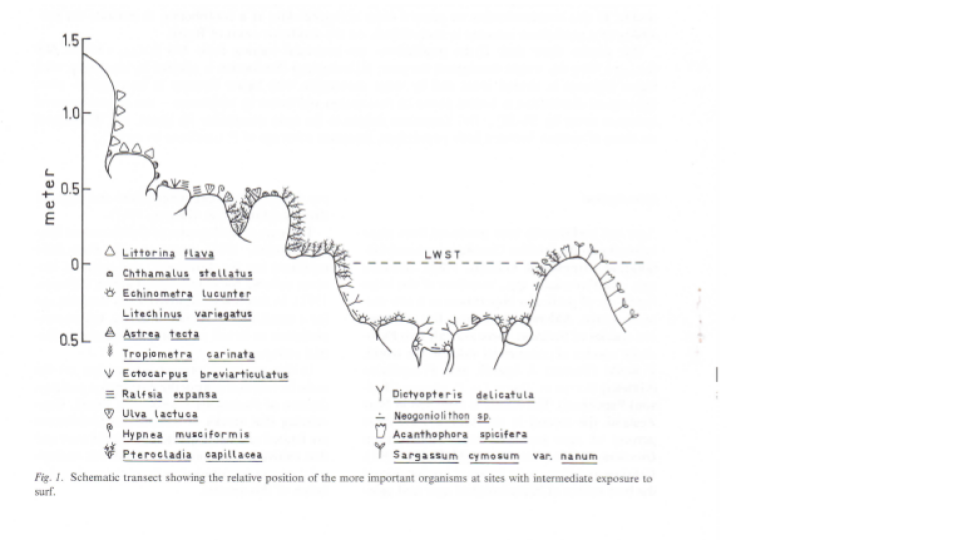 (Fonte: Oliveira & Berchez (1993)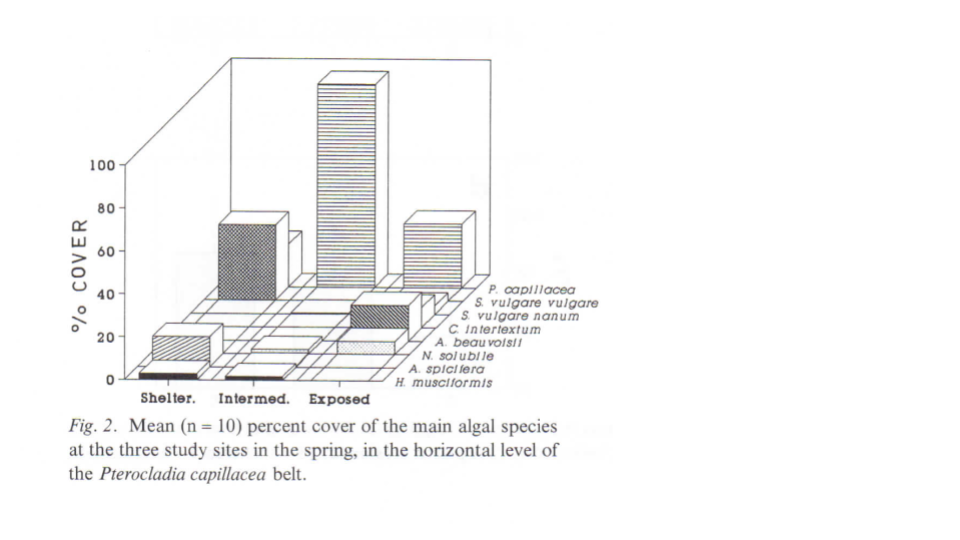 Fonte: Oliveira & Berchez (1993)